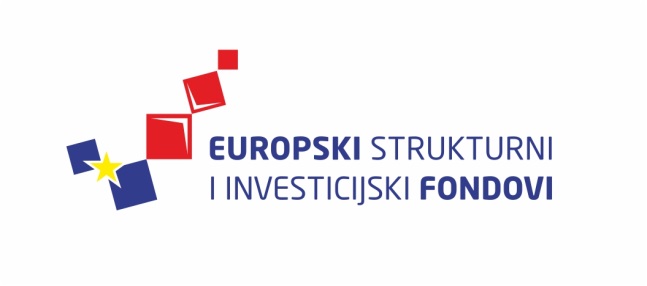 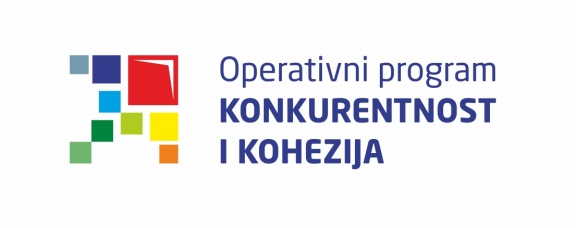 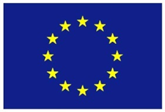 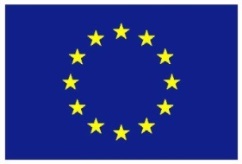 Europska unijaZajedno do fondova EUCiklus Izobrazbi - Upravljanje i kontrola korištenja Europskih strukturnih i investicijskih fondova Provedba programa izobrazbe financira se sredstvima tehničke pomoći iz Operativnog programa Konkurentnost i kohezija, iz Europskog fonda za regionalni razvojPrognoziranje, praćenje i vrednovanje30. studenoga 2015. / Hrvatska gospodarska komora30. studenoga 2015. / Hrvatska gospodarska komora30. studenoga 2015. / Hrvatska gospodarska komora30. studenoga 2015. / Hrvatska gospodarska komora30. studenoga 2015. / Hrvatska gospodarska komora30. studenoga 2015. / Hrvatska gospodarska komoraLista polaznikaLista polaznikaLista polaznikaLista polaznikaLista polaznikaLista polaznikaIme i prezimeIme i prezimeNaziv tijela/institucija:Naziv tijela/institucija:1.1.Ana MarkuzAna MarkuzMinistarstvo regionalnoga razvoja i fondova Europske unijeMinistarstvo regionalnoga razvoja i fondova Europske unije2.2.Martina LegacMartina LegacMinistarstvo regionalnoga razvoja i fondova Europske unijeMinistarstvo regionalnoga razvoja i fondova Europske unije3.3.Jadranka TadićJadranka TadićMinistarstvo regionalnoga razvoja i fondova Europske unijeMinistarstvo regionalnoga razvoja i fondova Europske unije4.4.Iva Novoselac MiholićIva Novoselac MiholićMinistarstvo regionalnoga razvoja i fondova Europske unijeMinistarstvo regionalnoga razvoja i fondova Europske unije5.5.Gabriela SerdarGabriela SerdarMinistarstvo regionalnoga razvoja i fondova Europske unijeMinistarstvo regionalnoga razvoja i fondova Europske unije6.6.Maja ButerinMaja ButerinMinistarstvo graditeljstva i prostornoga uređenjaMinistarstvo graditeljstva i prostornoga uređenja7.7.Renata Mlinarić - OžegovićRenata Mlinarić - OžegovićMinistarstvo regionalnoga razvoja i fondova Europske unijeMinistarstvo regionalnoga razvoja i fondova Europske unije8.8.Ines Androić BrajčićInes Androić BrajčićMinistarstvo graditeljstva i prostornoga uređenjaMinistarstvo graditeljstva i prostornoga uređenja9.9.Draženka Kešic MohenskiDraženka Kešic MohenskiMinistarstvo regionalnoga razvoja i fondova Europske unijeMinistarstvo regionalnoga razvoja i fondova Europske unije10.10.Stanka Crvik OreškovićStanka Crvik OreškovićMinistarstvo regionalnoga razvoja i fondova Europske unijeMinistarstvo regionalnoga razvoja i fondova Europske unije11.11.Anita Karačić KurevijaAnita Karačić KurevijaMinistarstvo regionalnoga razvoja i fondova Europske unijeMinistarstvo regionalnoga razvoja i fondova Europske unije12.12.Sanjin BrodaracSanjin BrodaracMinistarstvo poduzetništva i obrtaMinistarstvo poduzetništva i obrta13.13.Mila ĆorićMila ĆorićMinistarstvo poduzetništva i obrtaMinistarstvo poduzetništva i obrta14.14.Marko ĆosićMarko ĆosićMinistarstvo poduzetništva i obrtaMinistarstvo poduzetništva i obrta15.15.Kornelija PintarićKornelija PintarićMinistarstvo graditeljstva i prostornoga uređenjaMinistarstvo graditeljstva i prostornoga uređenja16.16.Mirta PorubićMirta PorubićMinistarstvo poljoprivredeMinistarstvo poljoprivrede17.17.Mirna JurlinaMirna JurlinaMinistarstvo poljoprivredeMinistarstvo poljoprivrede18.18.Ivica ČulinaIvica ČulinaMinistarstvo regionalnoga razvoja i fondova Europske unijeMinistarstvo regionalnoga razvoja i fondova Europske unije19.19.Irena BorojevićIrena BorojevićMinistarstvo regionalnoga razvoja i fondova Europske unijeMinistarstvo regionalnoga razvoja i fondova Europske unije20.20.Željko KasunićŽeljko KasunićMinistarstvo regionalnoga razvoja i fondova Europske unijeMinistarstvo regionalnoga razvoja i fondova Europske unije21.21.Nataša RadukaNataša RadukaMinistarstvo regionalnoga razvoja i fondova Europske unijeMinistarstvo regionalnoga razvoja i fondova Europske unije22.22.Marta RaljevićMarta RaljevićMinistarstvo regionalnoga razvoja i fondova Europske unijeMinistarstvo regionalnoga razvoja i fondova Europske unije23.23.Jelena RajherJelena RajherMinistarstvo poduzetništva i obrtaMinistarstvo poduzetništva i obrta24.24.Maja Pačak TrkuljaMaja Pačak TrkuljaMinistarstvo gospodarstvaMinistarstvo gospodarstva25.25.Goran ČavalaGoran ČavalaMinistarstvo gospodarstvaMinistarstvo gospodarstva26.26.Matija HorvatMatija HorvatMinistarstvo gospodarstvaMinistarstvo gospodarstva27.27.Ivana NagyIvana NagyMinistarstvo regionalnoga razvoja i fondova Europske unijeMinistarstvo regionalnoga razvoja i fondova Europske unije28.28.Tamara Čimbora ZovkoTamara Čimbora ZovkoMinistarstvo zaštite okoliša i prirodeMinistarstvo zaštite okoliša i prirode29.29.Ana KobašlićAna KobašlićMinistarstvo zaštite okoliša i prirodeMinistarstvo zaštite okoliša i prirode30.30.Andrea RacetinAndrea RacetinMinistarstvo regionalnoga razvoja i fondova Europske unijeMinistarstvo regionalnoga razvoja i fondova Europske unije31.31.Snježana Šimunović-SuknaićSnježana Šimunović-SuknaićMinistarstvo regionalnoga razvoja i fondova Europske unijeMinistarstvo regionalnoga razvoja i fondova Europske unije32.32.Ksenija SlivarKsenija SlivarMinistarstvo regionalnoga razvoja i fondova Europske unijeMinistarstvo regionalnoga razvoja i fondova Europske unije33.33.Željka BunjevacŽeljka BunjevacMinistarstvo poljoprivredeMinistarstvo poljoprivrede